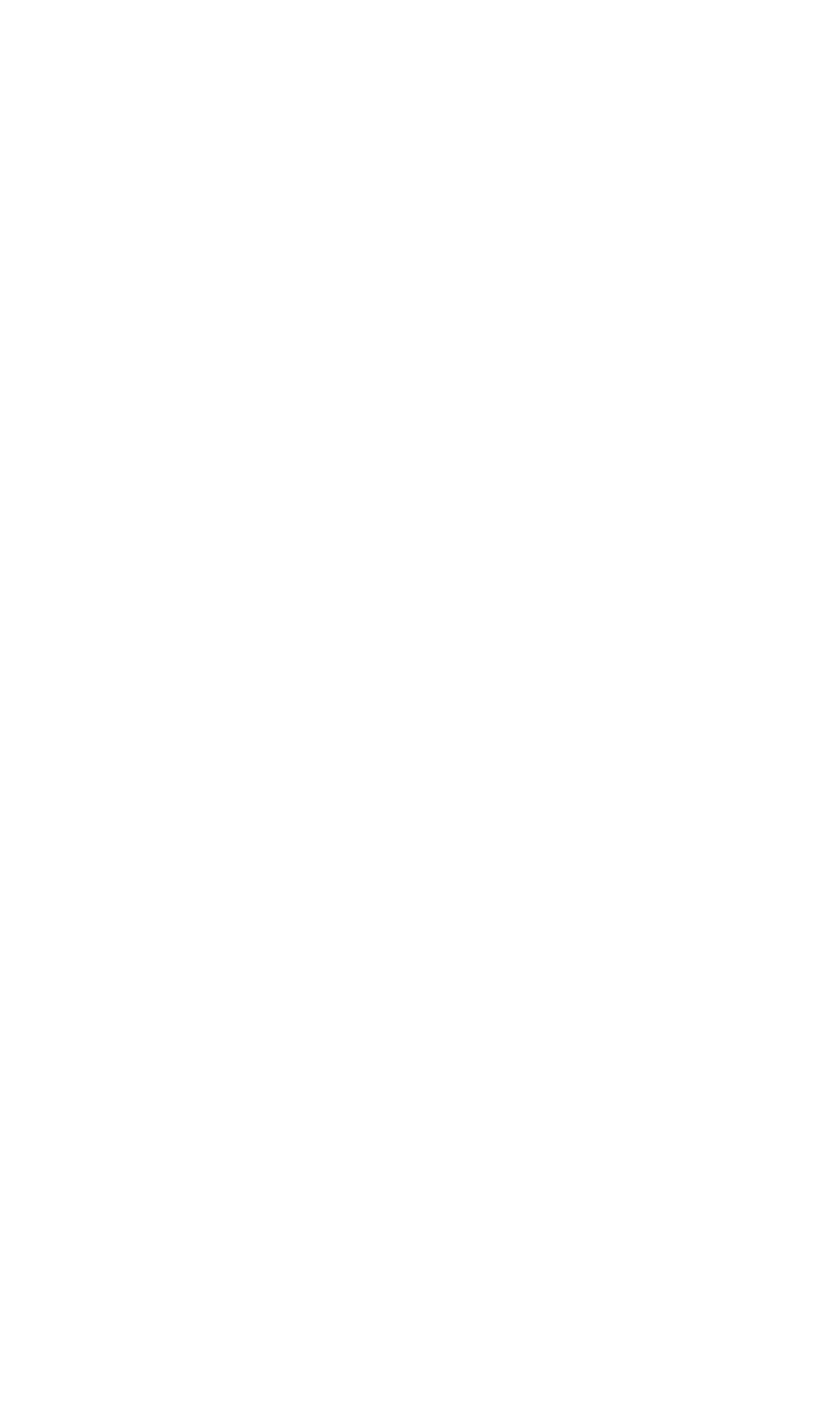 CULTURE COVENTRY TRUST